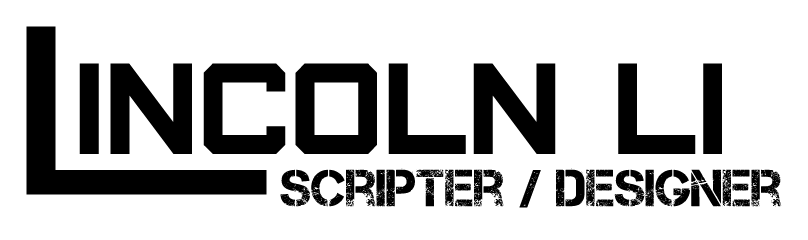 Skype: lincoln.g.li									    lincolnli87@gmail.comwww.lincolnli.comDesigner experienced in gameplay, level, and audio scripting. Versatile in systems, sandbox, audio, level and multiplayer FPS design. Personal passions include gameplay and encounter design, specifically the creation of scripted moments. Seeking mid - senior level positions at Game Studios working on exciting projects in RPG, Open-World, Action Adventure or Strategy genres.Technical SkillsC Scripting Language (CSL)	           IW Engine	        Halo 4 EngineId Tech 5/6 BlueprintUnreal Engine 4           Adobe Illustrator                          Adobe Photoshop           Unreal Engine 3Perforce / SVNBugzilla / DevTrack	/ JIRALua	           Professional ExperienceCertain Affinity; Austin, TX			 			              		  Feb 2016 – Sept 2016Audio / Level Scripter – Modern Warfare Remastered (Multiplatform): Shipped 11/4/2016Sole scripter on sound effect implementation for triggered gameplay scenesAdjusted sub-mixes, DSP values, and emitter placement during co-dev with partners (8 levels)Balanced and designed individual sound effect properties for level ambienceMap Team Lead, responsible as design point for Death From Above, No More Fighting, and Mile High ClubSupported art team with scripting, in particular fixing gameplay bugs that occurred from World BuildingDesigned, pitched and implemented upgraded scripted destruction events for flying gunship sequenceCertain Affinity; Austin, TX			 			              		  June 2015 – Feb 2016Level Designer – Mafia III (Multiplatform): Shipped 10/7/2016Responsible for prop layout, specifically generic combat zones useable by randomized mission AIPart of level design team for environment prop placement / design in three open world districtsImplementation specialist on the cover and navmesh system for CA’s design teamDesigned and propagated AI combat kits for randomly generated missionsDesigned, placed and balanced AI combat and stealth encounters for District HideoutsCertain Affinity; Austin, TX			 			              		  Jan. 2015 – June 2015Systems Designer – Doom (Multiplatform): Shipped 5/23/2016Spawn system designer, used heat maps to measure spawn efficiency and balance implementationAided progression designer in balancing the experience / reward loop for OOG statsCamera shake implementation / design for explosive weapons and equipmentGameplay and UI scripting for Domination, Freeze Tag, War Path, Soul Harvest, and Clan ArenaCertain Affinity; Austin, TX			 			              		  Jan. 2014 – Dec. 2014Systems Designer / Scripter – Halo 2 Anniversary MP (Xbox One): Shipped 11/11/2014Scripted MP Game Modes: Juggernaut, CTF, Slayer, Oddball, Ricochet and King of the HillRe-designed, balanced and implemented all weapon melee damage based on Halo 2 sandboxDesigned multiple novel Juggernaut game modes, and implemented the innovative Gungoose CTFImplementation of audio, UI markers, HUD notifications, achievements and medals for above game modesCo-designed and implemented camera shake and recoil for weapons and vehiclesImplemented and co-designed vehicle sandbox based on  Lead Sandbox Designer specificationsWB Games QA; Bothell, WA		 			              		  9 Months, 2010 - 2011QA Tester – Batman: Arkham City (PS3 / 360 / PC): ShippedTested Ambient, Environment, and VO AudioTracked and monitored bugs / issues via JIRACreation of test cases for Voice-Over dialogueZipper Interactive; Redmond, WA		 			              			9 Months, 2011Tools / MP QA Tester – SOCOM 4 (PS3): ShippedTested proprietary Level Design (Magellan) software and plug-ins on Maya 8.0 & 2010Performed daily compilation tests, Magellan error checkups and Lua script issuesTested Multiplayer and Coop game content for bugs, graphical, game-play & design flawsWrote and tracked bugs via Bugzilla and DevTrackEducationThe Guildhall at Southern Methodist University	    	          		          		Graduation – Dec. 2013	Plano, TX 75024Master of Interactive Technology (MIT) in Digital Game Development, Specialization in Level DesignThesis: Traditional vs. Modular Development in Multiplayer Level DesignerStudent Activities Committee Treasurer; 2011 – 2012Purdue University					    	      				 Graduated – Dec. 2009	West Lafayette, IN 47907Bachelor of Science in Computer Graphics TechnologyPersonal ActivitiesMentoring / Design TalksMentored SMU Guildhall and University of Texas Game Design studentsA-Kon 2015From Indie to Triple A, a talk on the transition from Indie Development to Triple A DesignPortfolio Review with Environment Artist colleaguesSouthern Methodist University GuildhallGave a presentation to 2015 Cohorts on first year in the Industry as a DesignerAustin Games World Summer Camp 2016Presentation on Design for youth – teenage game development studentsUltimate MMA FitnessMMA and Brazilian Jiu JitsuDance Austin StudiosHip Hop, Jazz, Contemporary, Break DanceGo DanceWest Coast Swing